																						PERRIER CAROLINE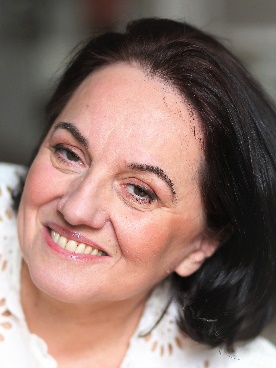 3, rue LE BRUN75013 PARIS																					tél : 0603130524						Mail :   crlnperrier@gmail.comEXPERIENCE PROFESSIONNELLETéléfilms2012-18	« Groland » - CANAL+2008 	« Pas de Secret Entre Nous »2004		« Double Emploi »	   Réalisation : Bruno Carrière1998 		« Baldipata et les Petits Riches »	   Réalisation : Claude d’Ana  Cinéma2018	« Un Verre de Trop »                     Réalisation : Jean-Pierre Mocky                     Série Hitchcock Magazine.                  2014         « Trois souvenirs de ma jeunesse »	   Réalisation : Arnaud Desplechin2012         « A Votre bon cœur mesdames » et d’autres	   Réalisation : Jean-Pierre MockyThéâtre1997	« Wino Time »                       Mise en Scène : Mick Collins	   Théâtre : Petit Hebertot1995  	« Pélléas et Mélisande» de Maurice Maeterlinck	      	    Théâtre Essaïon1992	    Compagnie Clo LESTRADE	    Travail de Danse Contemporaine et de ClownCourt Métrages2016         « Presque rien »                      Clip-court métrage pour Hippocampe Fou                      Réalisation : David Freymond2003         « ctrl + z »                      Réalisation : Marie Pochoy 2000         « Transfert limité »           Réalisation : Chen Zhun1997          «Le Minotaure »                       Réalisation : Raphaël CaussimonRadio2002         « Les Thibault » de Roger Martin du Gard           	   Réalisation : Christine Bernard-SurgyFormation complémentaire-  RHINOCEROS – voix off et doublage-  Atelier VOUTSINAS-  Danse Contemporaine – Ménagerie de Verre-  Théorie – Cursus de Danse en SorbonneDiplômes1977 	Diplôme de Fin d’Etudes du Conservatoire de Genève1976	Diplôme Fédéral de Maturité Suisse (équivalent au BAC)         	- option languesLanguesAnglais (vit aux USA 1967 – 1972) Notions d’allemand et d’italienAtoutsNatation - équitation –tennis – danse contemporainePraticienne FeldenkraisNationalité : Française et SuisseNée : 25 juillet 1957Taille 1m 68